特别提醒：1、本学期重修重考报名包括网上预报名和现场确认。网上预报名时间：3月8日12时至3月11日24时止。网上预报名后，须另进行现场报考确认及缴费，具体时间另行通知。2、网上预报名的“补考报名”模块操作完成后，必须进入“已报补考”模块，对所报考科目“核对无误”后，“截屏保存”并用A4纸打印出来（一式两份），以备现场报考确认及缴费用！！！3、本次重修重考报名不涉及实践环节课程报名，即毕业论文、社会实践（调查）、实训类课程均不在本次报名范围内。实践环节报名时间大约在6月初，具体以教学处发布的通知为准。南海实验学院重修重考网上报名系统操作流程此网上的报名系统只适用以下学生：南海实验学院校本部校区、汽车学院、桂城职校、科贸、石化学校的学生。报名方法有两种：PC端网上报名：登录网址：http://kq.ounh.org:96（二）手机微信报名：登录“南海开放大学微信公众号（nhdd_ounh）”----服务窗口----补考信息二、分别输入“姓名”和“学号”的信息后，按“确定”进入报名系统。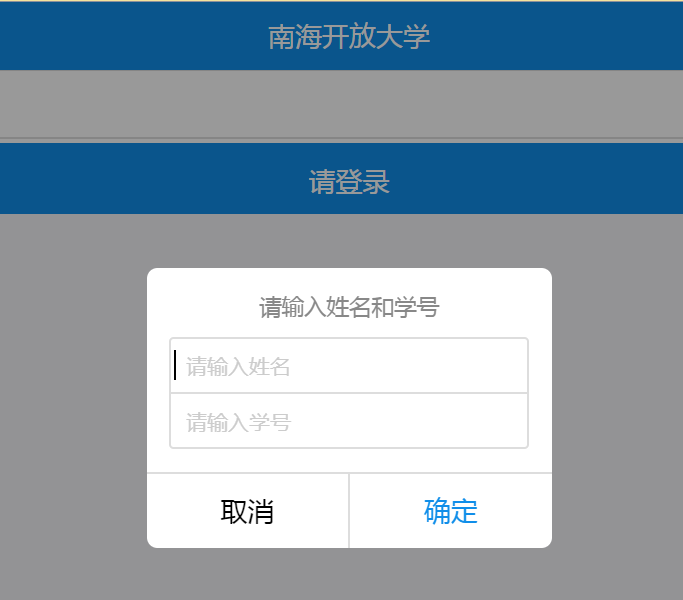 三、如下图所示，报名系统分为三大模块。分别是成绩单、补考报名、已报补考。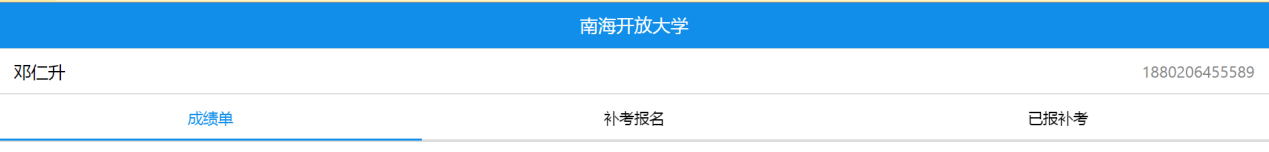 （一）点击“成绩单”模块后，会显示你以往所考科目的具体成绩和所获得成绩的时间。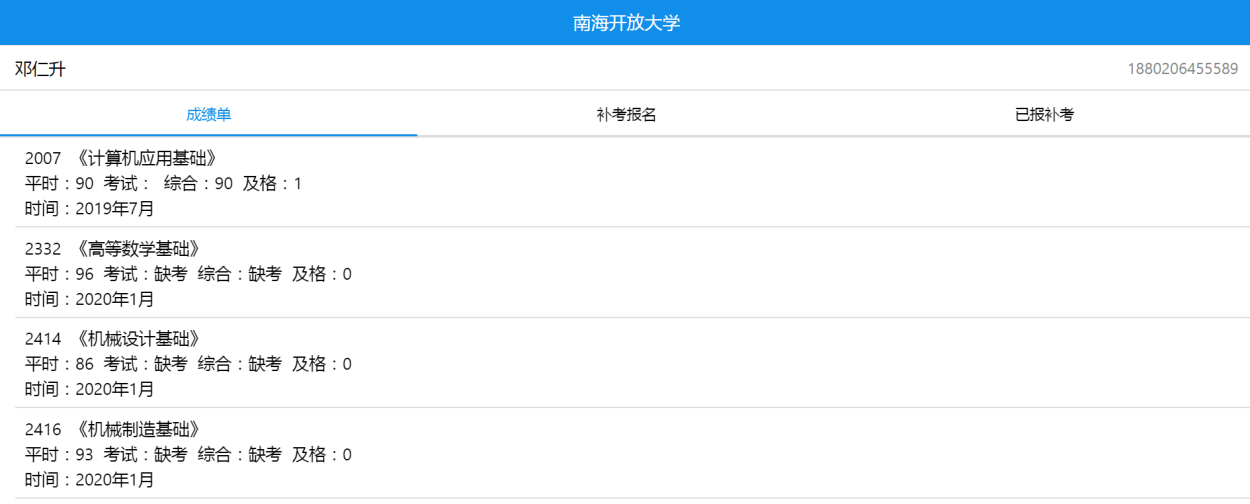 （二）点击“补考报名”模块后，会显示可报补考的科目。根据情况选择“补考科目”，报考最多不能超过六个科目。在所选“科目”的右边点击“选择”两字，点击后会显示图案“”。待所有报考科目选择完毕后，在页面下方输入报名学生的“手机号码”，最后点击最下方的“提交”按钮。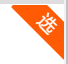 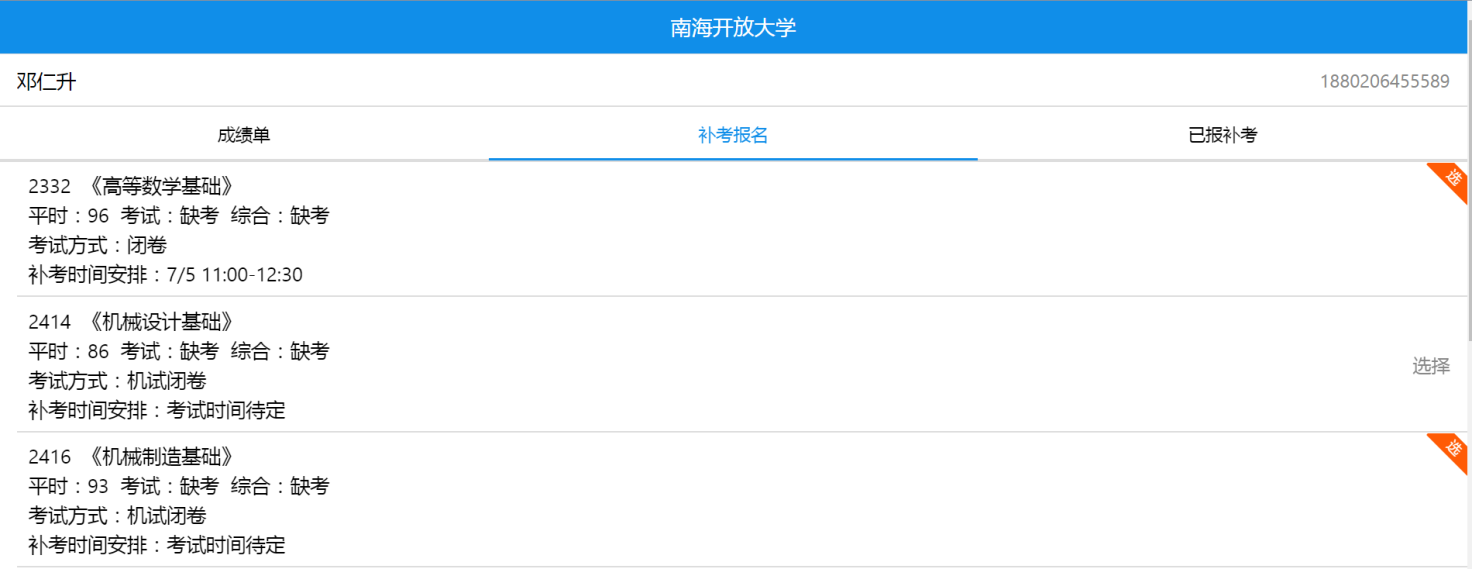 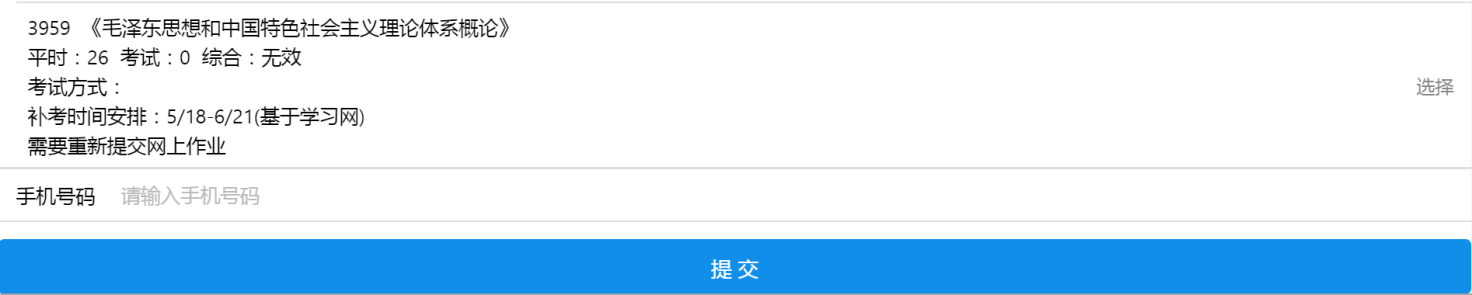 （三）点击“已报补考”模块后，会显示你已报补考的科目。1、核对所报考科目无误后，截屏保存并用A4纸打印出来（一式两份），以备现场报考确认及缴费用。报考信息中有考试时间、考试方式及相关重要信息提示，如“需要重新提交网上作业”等。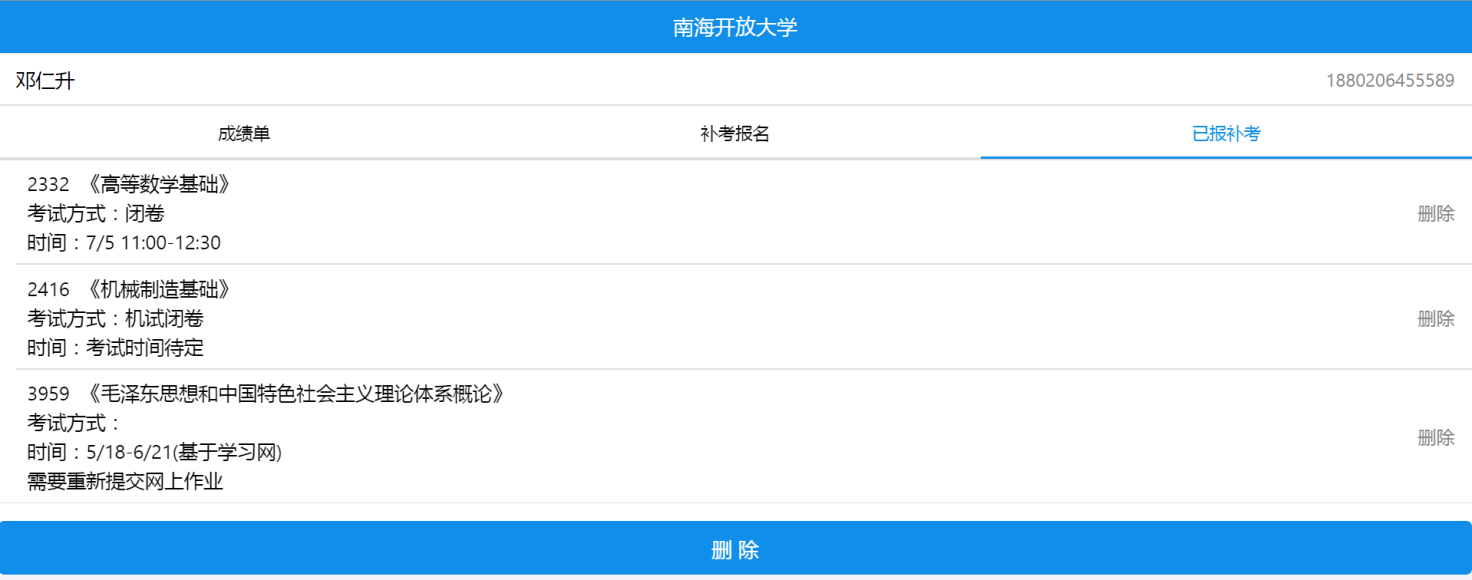 2、若出现错报科目，可点击错报科目右边的“删除”两字，点击后会显示图案“”。待选择完毕后，点击最下方的“删除”按钮。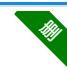 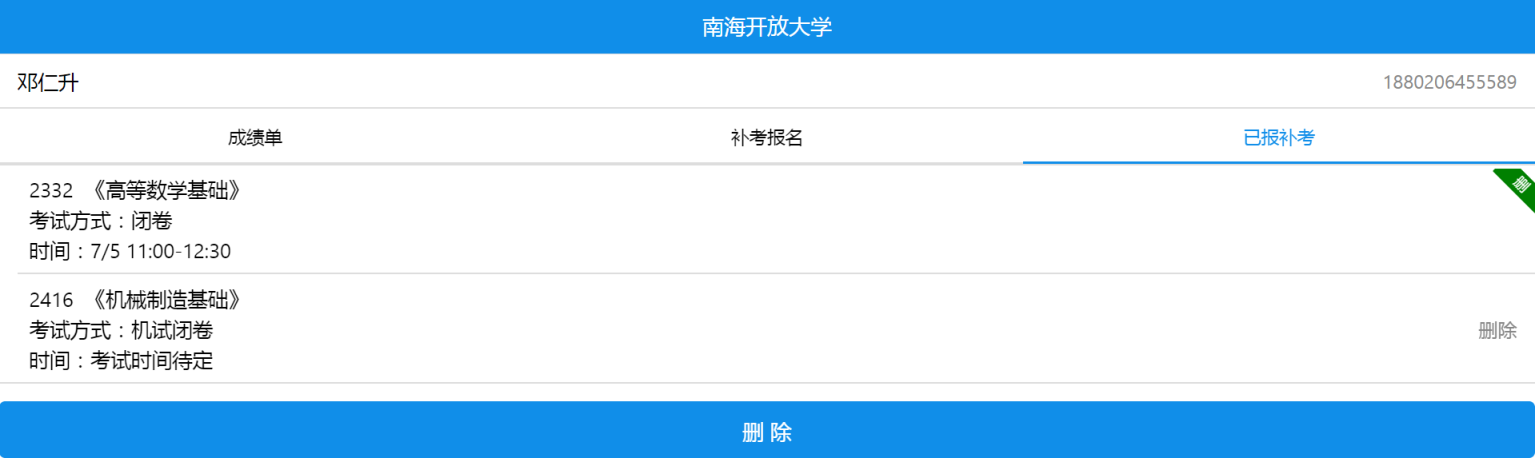 3、若出现漏报科目的情况，请重复“补考报名”模块的操作。特别提醒：1、本学期重修重考报名包括网上预报名和现场确认。网上预报名时间：3月8日14时至3月11日24时止。网上预报名后，须另进行现场报考确认及缴费，具体时间另行通知。2、网上预报名的“补考报名”模块操作完成后，必须进入“已报补考”模块，对所报考科目“核对无误”后，“截屏保存”并用A4纸打印出来（一式两份），以备现场报考确认及缴费用！！！3、本次重修重考报名不涉及实践环节课程报名，即毕业论文、社会实践（调查）、实训类课程均不在本次报名范围内。实践环节报名时间大约在6月初，具体以教学处发布的通知为准。